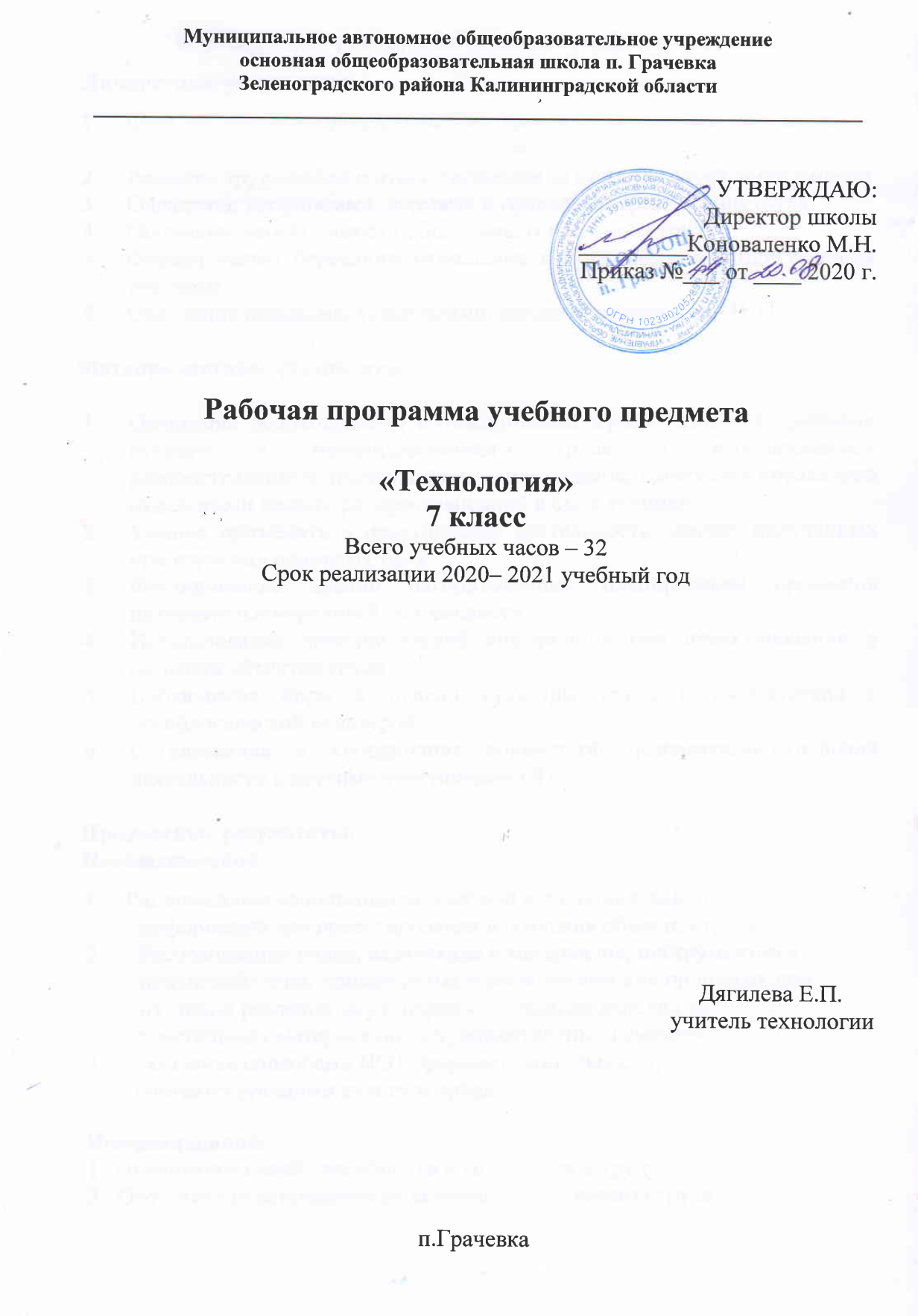 Планируемые результаты освоения учебного предмета Личностные результаты:Формирование познавательных интересов и активности при изучении направления «Технологии ведение дома»Развитие трудолюбия и ответственности за качество своей деятельностиОвладение установками, нормами и правилами организации трудаОсознание необходимости общественно-полезного трудаФормирование бережного отношения к природным и хозяйственным ресурсамОвладение навыками, установками, нормами и правилами НОТМетапредметные  результаты:Овладение необходимыми в повседневной жизни базовыми приемами ручного и механизированного труда с использованием распространенных инструментов и механизмов, способами управления отдельными видами распространенной в быту техникиУмение применять в практической деятельности знаний, полученных при изучении основных наукФормирование знаний алгоритмизации планирования процессов познавательно-трудовой деятельностиИспользование дополнительной информации при проектировании и создании объектов трудаСоблюдение норм и правил культуры труда в соответствии с технологической культуройСогласование и координация совместной познавательно-трудовой деятельности с другими участниками ОППредметные результаты:Познавательной:1.     Рациональное использование учебной и дополнительной         информации для проектирования и создания объектов труда2.      Распознавание видов, назначения и материалов, инструментов и         приспособлений, применяемых в технологических процессах при         изучении разделов «Кулинария», «Создание изделий из         текстильных материалов», «Художественные ремесла»3.      Владение способами НОТ, формами деятельности,         соответствующими культуре трудаМотивационной:1.  Оценивание своей способности и готовности к труду2.  Осознание ответственности за качество результатов труда3.     Наличие экологической культуры при обосновании выбора объектов труда и выполнении работ4.      Стремление к экономичности и бережливости в расходовании         времени, материалов при выполнении кулинарных и раскройных         работТрудовой деятельности:1.   Планирование технологического процесса2. Подбор материалов, инструментов и оборудования с учетом характера объекта труда и технологической последовательности3.   Соблюдение норм и правил безопасности, правил санитарии         гигиены4.   Контроль промежуточного и конечного результата труда для         выявления допущенных ошибок в процессе труда при изучении учебных разделов.Физиолого-психологической деятельности:1. Развитие моторики и координации рук при работе с ручными инструментами и при выполнении операций с помощью машин и механизмов2.   Достижение необходимой точности движений при выполнении различных технологических операций3. Соблюдение требуемой величины усилий, прикладываемых к инструментам с учетом технологических требований4. Сочетание образного и логического мышления в процессе проектной деятельностиЭстетической:1.  Основы дизайнерского проектирования изделия2. Моделирование художественного оформления объекта труда при изучении раздела «Конструирование и моделирование фартука»3.Эстетическое и рациональное оснащение рабочего места с учетом требований эргономики и НОТКоммуникативной:1.  Формирование рабочей группы для выполнения проекта2.  Публичная презентация и защита проекта, изделия, продукта труда3.  Разработка вариантов рекламных образцовПланируемые результаты по разделам технологической подготовкиИнтерьер жилого домаОбучающийся 7 класса научится:оформлять пространство дома с учетом освещения жилого помещения;типам освещения жилого пространства; гигиене жилища: ежедневная уборка, влажная уборка, генеральная уборка;использованию бытовых приборов для уборки и создание микроклимата в помещении;Обучающийся 7 класса получит возможность научиться:управлять системой «Умный дом»Сельскохозяйственный труд (осенние работы)Обучающийся 7 класса научится:технологии выращивания основных видов плодовых растений своего региона, районированные сорта;способам размножения плодовых растений;правилам безопасного труда при закладке сада и внесений удобрений;обрезке плодово- ягодных культур;правилам ухода за цветочно-декоративными растениями;разработке эскиза клумб для школы;Обучающийся 7 класса получит возможность научиться:уборке и учету урожая овощей; отбору и закладке на хранение семенников двулетних овощных культур, клубней и луковиц многолетних растений;отбору   посадочного материала и посадке многолетних цветковых растений;уходу за плодовыми деревьями и подготовка их к зиме;осенней обработке почвы с внесением удобрений, описание   типов почв пришкольного или приусадебного участка;Создание швейных изделий Обучающийся 7 класса научится:изготавливать с помощью ручных инструментов и оборудования для швейных и декоративно-прикладных работ, швейной машины простые по конструкции модели швейных изделий, пользуясь технологической документацией;различать текстильные материалы из волокон животного происхождения;создавать изделия из текстильных и поделочных материалов;конструированию поясной одежды;моделированию поясной одежды; нахождению информации, где взять выкройки для швейного изделия из пакета готовых выкроек, журналов мод или Интернета;снимать мерки с фигуры человека;строить чертежи простых поясных швейных изделий;выбирать модель с учетом особенностей фигуры; проводить примерку изделия;Обучающийся 7 класса получит возможность научиться:     • изготовлять изделия декоративно-прикладного искусства, региональных народных промыслов;мастерить куклу своими руками «Кукла на счастье».КулинарияОбучающийся 7 класса научится:безопасно пользоваться бытовой техникой на кухне;сервировать стол к праздничному сладкому столу;приготовлению блюд из жидкого, пресного, слоеного теста;соблюдать правильную технологическую последовательность приготовления разных видов теста; санитарно-гигиеническим требованиям и правилам безопасной работы;технологии приготовления сладостей, десертов, напитков;Обучающийся 7 класса получит возможность научиться:оформлять приготовленные блюда, сервировать стол; соблюдать правила этикета за столом; экономить электрическую энергию при обработке пищевых продуктов;выбирать пищевые продукты для удовлетворения потребностей организма в белках, углеводах, жирах, витаминах, минеральных веществах; применять различные способы обработки пищевых продуктов в целях сохранения в них питательных веществ.Содержание учебного предмета«Технология», 7 класс (32 ч.)Введение (1ч.)1. Интерьер жилого дома (5 ч.)Освещение жилого помещенияГигиена жилищаБытовые приборы для уборки и создание микроклимата в помещении2. Сельскохозяйственный труд (осенние работы) (8 ч.)Технология выращивания основных видов плодовых растений своего региона Правила безопасного труда при закладке сада и внесении удобрений Уборка и учет урожая овощейОтбор и закладка на хранение семенников двулетних овощных культур, клубней и луковиц многолетних растений Виды машинных операций3. Создание швейных изделий (9 ч.)Текстильные материалы из волокон животного происхождения и их свойства Конструирование поясной одежды Моделирование поясной одеждыПолучение выкройки швейного изделия из пакета готовых выкроек, журнала мод или ИнтернетаТворческий проект «Кукла своими руками», традиционная русская тряпичная кукла4. Кулинария (9 ч.)Блюда из молока и кисломолочных продуктов Изделия из жидкого тестаВиды теста и выпечкиТехнология приготовления сладостей, десертов, напитковПроектная деятельность «Праздничный сладкий стол»Тематическое планирование с указанием количества часов, отводимых на освоение каждой темы№ урокаТемараздела, урокаКоличествочасовТема ВПМ1Введение. Инструктаж по технике безопасности. 1         Интерьер жилого дома          Интерьер жилого дома 52Освещение жилого помещения13Гигиена жилища14Бытовые приборы для уборки и создание микроклимата в помещении15-6Творческий проект «Умный дом»2         Сельскохозяйственный труд (осенние работы)         Сельскохозяйственный труд (осенние работы)87-8Технология выращивания основных видов плодовых растений своего региона2ВПМ 1-2 «Своими руками»9-10Правила безопасного труда при закладке сада и внесении удобрений211-12Уборка и учет урожая овощей2ВПМ 3-4 «Своими руками»13-14Отбор и закладка  на хранение семенников двулетних овощных культур, клубней и луковиц многолетних растений2ВПМ 5-6 «Своими руками»         Создание швейных изделий         Создание швейных изделий915Текстильные материалы из волокон животного происхождения и их свойства116-17Конструирование поясной одежды218-19Моделирование поясной одежды220-21Получение выкройки швейного изделия из пакета готовых выкроек, журнала мод или Интернета222-23Творческий проект «Кукла своими руками», традиционная русская тряпичная кукла.  2ВПМ 7-8 «Своими руками»         Кулинария         Кулинария924Блюда из молока и кисломолочных продуктов125-26Изделия из жидкого теста227-28Виды теста и выпечки229-30Технология приготовления сладостей, десертов, напитков231-32Проектная деятельность «Праздничный сладкий стол»2ВПМ 9-10 «Своими руками»        Итого        Итого3212